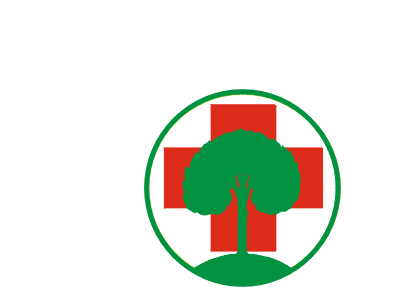 S A M O D Z I E L N Y    P U B L I C Z N Y    Z A K Ł A D    O P I E K I    Z D R O W O T N E J W    M Y Ś L E N I C A C H32-400 Myślenice, ul. Szpitalna 2, informacja (012) 27-30-355, 27-30-205 sekretariat 37-20-670, 37-20-671, fax. 27-21-855  NIP: 681-169-06-68, REGON: 000300570Dział zamówień publicznych i umów e-mail: dzp@szpitalmyslenice.plZałącznik nr 2 do SWZ 	(Nazwa i adres Wykonawcy)NR NIP / KRS: ……………………………..REGON: ………………………………..…..Telefon / Fax: ………………………………  adres e-mail: ………………………….….                                                                                                                                                                     Zamawiający: Samodzielny Publiczny Zakład Opieki Zdrowotnej w Myślenicach 32-400 Myśleniceul. Szpitalna 2FORMULARZ OFERTYdla zamówienia publicznego pn. dostawy środków dezynfekujących i myjącychnr 22/PN/23Część nr 1Zamówienie wykonamy za cenę netto: .................................................................... zł. słownie netto ........................................................................................................................ zł.Podatek VAT………w kwocie………………………………………………………………złSłownie podatek……………………………………………………………………………..złbrutto .................................................................................. zł.słownie brutto ....................................................................................................................... zł.
Termin przydatności…………….miesięcyTermin dostawy cito…………godzinDo oferty dołączono wypełniony zgodnie z instrukcją załącznik nr 1Część nr 2Zamówienie wykonamy za cenę netto: .................................................................... zł. słownie netto ........................................................................................................................ zł.Podatek VAT………w kwocie………………………………………………………………złSłownie podatek……………………………………………………………………………..złbrutto .................................................................................. zł.słownie brutto ....................................................................................................................... zł.
Termin przydatności…………….miesięcyTermin dostawy cito…………godzinDo oferty dołączono wypełniony zgodnie z instrukcją załącznik nr 1Część nr 3Zamówienie wykonamy za cenę netto: .................................................................... zł. słownie netto ........................................................................................................................ zł.Podatek VAT………w kwocie………………………………………………………………złSłownie podatek……………………………………………………………………………..złbrutto .................................................................................. zł.słownie brutto ....................................................................................................................... zł.
Termin przydatności…………….miesięcyTermin dostawy cito…………godzinDo oferty dołączono wypełniony zgodnie z instrukcją załącznik nr 1Część nr 4Zamówienie wykonamy za cenę netto: .................................................................... zł. słownie netto ........................................................................................................................ zł.Podatek VAT………w kwocie………………………………………………………………złSłownie podatek……………………………………………………………………………..złbrutto .................................................................................. zł.słownie brutto ....................................................................................................................... zł.
Termin przydatności…………….miesięcyTermin dostawy cito…………godzinDo oferty dołączono wypełniony zgodnie z instrukcją załącznik nr 1Część nr 5Zamówienie wykonamy za cenę netto: .................................................................... zł. słownie netto ........................................................................................................................ zł.Podatek VAT………w kwocie………………………………………………………………złSłownie podatek……………………………………………………………………………..złbrutto .................................................................................. zł.słownie brutto ....................................................................................................................... zł.
Termin przydatności…………….miesięcyTermin dostawy cito…………godzinDo oferty dołączono wypełniony zgodnie z instrukcją załącznik nr 1Część nr 6Zamówienie wykonamy za cenę netto: .................................................................... zł. słownie netto ........................................................................................................................ zł.Podatek VAT………w kwocie………………………………………………………………złSłownie podatek……………………………………………………………………………..złbrutto .................................................................................. zł.słownie brutto ....................................................................................................................... zł.
Termin przydatności…………….miesięcyTermin dostawy cito…………godzinDo oferty dołączono wypełniony zgodnie z instrukcją załącznik nr 1Część nr 7Zamówienie wykonamy za cenę netto: .................................................................... zł. słownie netto ........................................................................................................................ zł.Podatek VAT………w kwocie………………………………………………………………złSłownie podatek……………………………………………………………………………..złbrutto .................................................................................. zł.słownie brutto ....................................................................................................................... zł.
Termin przydatności…………….miesięcyTermin dostawy cito…………godzinDo oferty dołączono wypełniony zgodnie z instrukcją załącznik nr 1Część nr 8Zamówienie wykonamy za cenę netto: .................................................................... zł. słownie netto ........................................................................................................................ zł.Podatek VAT………w kwocie………………………………………………………………złSłownie podatek……………………………………………………………………………..złbrutto .................................................................................. zł.słownie brutto ....................................................................................................................... zł.
Termin przydatności…………….miesięcyTermin dostawy cito…………godzinDo oferty dołączono wypełniony zgodnie z instrukcją załącznik nr 1Część nr 9Zamówienie wykonamy za cenę netto: .................................................................... zł. słownie netto ........................................................................................................................ zł.Podatek VAT………w kwocie………………………………………………………………złSłownie podatek……………………………………………………………………………..złbrutto .................................................................................. zł.słownie brutto ....................................................................................................................... zł.
Termin przydatności…………….miesięcyTermin dostawy cito…………godzinDo oferty dołączono wypełniony zgodnie z instrukcją załącznik nr 1Informujemy, że złożona oferta nie będzie/będzie1) prowadzić do powstania u Zamawiającego obowiązku podatkowego, o którym mowa w art. 225 ust. 1 ustawy Prawo zamówień publicznych (tekst jednolity Dz. U. z 2022r., poz. 1710, ze zm.). Informujemy, że Wykonawca jest małym/średnim/dużym2) przedsiębiorstwem. (w przypadku oferty wspólnej informację należy odnieść do Lidera składającego ofertę w postępowaniu) Oświadczamy, że nie podlegamy wykluczeniu na podstawie art. 7 ust. 1 ustawy z dnia 13 kwietnia 2022 r. o szczególnych rozwiązaniach w zakresie przeciwdziałania wspieraniu agresji na Ukrainę oraz służących ochronie bezpieczeństwa narodowego, ani też na podstawie żadnych innych sankcji, krajowych czy międzynarodowych.Oświadczamy, że projekt umowy, stanowiący załącznik do Specyfikacji Warunków Zamówienia, został przez nas zaakceptowany.Oświadczamy, że zamówienie zrealizujemy samodzielnie/przy udziale podwykonawców, powierzając im wykonanie następujących części zamówienia 2):Oświadczamy, że zapoznaliśmy się ze Specyfikacją Warunków Zamówienia i nie wnosimy do niej zastrzeżeń.        Oświadczam, że wypełniłem obowiązki informacyjne przewidziane w art. 13 lub art. 14 RODO wobec osób fizycznych, od których dane osobowe bezpośrednio lub pośrednio pozyskałem w celu ubiegania się o udzielenie zamówienia publicznego w niniejszym postępowaniu........................ ,data  .................                             .......................................................................                                                                                                                                         Podpis elektronicznyniewłaściwe skreślić - Art. 225 ust. 1 ustawy Prawo zamówień publicznych (tekst jednolity Dz. U. z 2022 r., poz. 1710, z późn. zm.) – Jeżeli została złożona oferta, której wybór prowadziłby do powstania u zamawiającego obowiązku podatkowego zgodnie z ustawą z dnia 11 marca 2004 r. o podatku od towarów i usług (Dz. U. z 2022 r. poz. 931, ze zm.), dla celów zastosowania kryterium ceny lub kosztu zamawiający dolicza do przedstawionej w tej ofercie ceny kwotę podatku od towarów i usług, którą miałby obowiązek rozliczyć.niewłaściwe skreślićZałącznik nr 3 do SWZSTANDARDOWY FORMULARZJEDNOLITEGO EUROPEJSKIEGO DOKUMENTU ZAMÓWIENIACzęść I: Informacje dotyczące postępowania o udzielenie zamówienia oraz instytucji zamawiającej lub podmiotu zamawiającegoINFORMACJE NA TEMAT POSTĘPOWANIA O UDZIELENIE ZAMÓWIENIACzęść II: Informacje dotyczące wykonawcyA: INFORMACJE NA TEMAT WYKONAWCYB: INFORMACJE NA TEMAT PRZEDSTAWICIELI WYKONAWCYC: INFORMACJE NA TEMAT POLEGANIA NA ZDOLNOŚCI INNYCH PODMIOTÓWD: INFORMACJE DOTYCZĄCE PODWYKONAWCÓW, NA KTÓRYCH ZDOLNOŚCI WYKONAWCA NIE POLEGACzęść III: Podstawy wykluczeniaA: PODSTAWY ZWIĄZANE Z WYROKAMI SKAZUJĄCYMI ZA PRZESTĘPSTWOB: PODSTAWY ZWIĄZANE Z PŁATNOŚCIĄ PODATKÓW LUB SKŁADEK NA UBEZPIECZENIE SPOŁECZNEC: PODSTAWY ZWIĄZANE Z NIEWYPŁACALNOŚCIĄ, KONFLIKTEM INTERESÓW LUB WYKROCZENIAMI ZAWODOWYMID: INNE PODSTAWY WYKLUCZENIA, KTÓRE MOGĄ BYĆ PRZEWIDZIANE W PRZEPISACH KRAJOWYCH PAŃSTWA CZŁONKOWSKIEGO INSTYTUCJI ZAMAWIAJĄCEJ LUB PODMIOTU ZAMAWIAJĄCEGO Część IV: Kryteria kwalifikacji W odniesieniu do kryteriów kwalifikacji (sekcja α lub sekcje A–D w niniejszej części) wykonawca oświadcza, że: α: OGÓLNE OŚWIADCZENIE DOTYCZĄCE WSZYSTKICH KRYTERIÓW KWALIFIKACJIA: KOMPETENCJE B: SYTUACJA EKONOMICZNA I FINANSOWAC: ZDOLNOŚĆ TECHNICZNA I ZAWODOWAD: SYSTEMY ZAPEWNIANIA JAKOŚCI I NORMY ZARZĄDZANIA ŚRODOWISKOWEGO 	 Część V: Ograniczanie liczby kwalifikujących się kandydatówWykonawca oświadcza, że: Część VI: Oświadczenia końcoweNiżej podpisany(-a)(-i) oficjalnie oświadcza(-ją), że nie jestem(śmy) wykonawcą, wobec którego orzeczono tytułem środka zapobiegawczego zakazu ubiegania się o zamówienia publiczne.

Niżej podpisany(-a)(-i) oficjalnie oświadcza(-ją), że informacje podane powyżej w częściach II–V są dokładne i prawidłowe oraz że zostały przedstawione z pełną świadomością konsekwencji poważnego wprowadzenia w błąd. Niżej podpisany(-a)(-i) oficjalnie oświadcza(-ją), że jest (są) w stanie, na żądanie i bez zwłoki, przedstawić zaświadczenia i inne rodzaje dowodów w formie dokumentów, z wyjątkiem przypadków, w których: instytucja zamawiająca lub podmiot zamawiający ma możliwość uzyskania odpowiednich dokumentów potwierdzających bezpośrednio za pomocą bezpłatnej krajowej bazy danych w dowolnym państwie członkowskim, lub  najpóźniej od dnia 18 kwietnia 2018 r., instytucja zamawiająca lub podmiot zamawiający już posiada odpowiednią dokumentację. Niżej podpisany(-a)(-i) oficjalnie wyraża(-ją) zgodę na to, aby [SP ZOZ w Myślenicach] uzyskał(-a)(-o) dostęp do dokumentów potwierdzających informacje, które zostały przedstawione w treści niniejszego jednolitego europejskiego dokumentu zamówienia, na potrzeby postępowania 22/PN/23. Data [……………………..], miejscowość [………………..…..…..], podpis(-y): […………………………………..] Załącznik nr 4 do SWZ                                                                                          	(Nazwa i adres Wykonawcy)Oświadczeniew trybie art. 108 ust. 1 pkt. 5 ustawy Prawo zamówień publicznych 
o przynależności lub braku przynależności do tej samej grupy kapitałowej *)Na potrzeby postępowania o udzielenie zamówienia publicznego nr 22/PN/23  oświadczam, co następuje:Na podstawie art. 85 ust. 1 ustawy Prawo zamówień publicznych (Dz. U. z 2022 r. poz. 1710 z późn. zm.), oświadczam, że po zapoznaniu się z firmami oraz adresami wykonawców, którzy złożyli oferty, zamieszczonymi na stronie internetowej zamawiającego:przynależę do tej samej grupy kapitałowej w rozumieniu ustawy z dnia 16 lutego 2007 r. o ochronie konkurencji i konsumentów (tekst jednolity Dz. U. z 202 r., poz. 275, z późn. zm.).......................................           (miejscowość, data)         ..........................................................................podpis elektronicznynie przynależę do tej samej grupy kapitałowej w rozumieniu ustawy z dnia 16 lutego 2007 r. o ochronie konkurencji i konsumentów (tekst jednolity Dz. U. z 2021 r., poz. 275, z późn. zm.),.......................................           (miejscowość, data)         ...................................................................podpis elektroniczny*) Należy wypełnić pkt 1 lub pkt 2UwagaW przypadku wypełnienia pkt. 1 wraz ze złożeniem oświadczenia, wykonawca może przedstawić dowody, że powiązania z innym wykonawcą nie prowadzą do zakłócenia konkurencji 
w postępowaniu o udzielenie zamówienia.Załącznik nr 5 do SWZ                                                                                         UMOWA-wzórNr ....zawarta w Myślenicach w dniu ............ r. pomiędzy: Samodzielnym Publicznym Zakładem Opieki Zdrowotnej w Myślenicach, 32–400 Myślenice, ul. Szpitalna 2; numer księgi rejestrowej podmiotu leczniczego: 000000005588; KRS: 0000008625, NIP: 681-16-90-668, reprezentowanym przez:Dyrektora - Adama Styczniazwanym w dalszej części umowy Zamawiającyma………………. (NIP: …………., REGON: ……………., KRS: …………………….), reprezentowanym przez:…………………………………………………zwanym w dalszej części umowy Wykonawcą.	Na podstawie przeprowadzonego postępowania w trybie przetargu nieograniczonego, stosownie do art. 132 ustawy z dnia 11 września 2019 r. Prawo zamówień publicznych (tekst jednolity Dz. U. z 2022 r., poz. 1710 z późn. zm.), którego dokumentacja stanowi integralną część umowy, strony zawierają umowę o następującej treści:§1.Wykonawca sprzedaje, a Zamawiający nabywa  środki dezynfekujące i myjące w części nr ……. wyszczególnione w załączniku nr 1 do umowy dla Samodzielnego Publicznego Zakładu Opieki Zdrowotnej w Myślenicach zwane dalej „produktami”, z zastrzeżeniem ust. 4.Wartość netto umowy wynosi: ……………………… zł (słownie: ………………………./100).Wartość brutto umowy wynosi: ……………… zł (słownie: …………………………………/100).Dopuszcza się możliwość złożenia przez Zamawiającego zamówienia w ilości mniejszej niż wynikająca z załącznika nr 1 w okresie obowiązywania umowy, bez prawa dochodzenia jakichkolwiek roszczeń Wykonawcy w przypadku niezrealizowania powyższej wartości w okresie obowiązywania niniejszej umowy i nie dokonania przez Zamawiającego zakupu rękawic jednorazowych  określonych w załączniku do umowy, przy czym minimalna wartość zamówienia wynosi 60 %. Podana wartość brutto zawiera obok wartości produktu, podatek VAT, koszty transportu i ubezpieczenia transportu produktu do Zamawiającego oraz inne koszty Wykonawcy związane z realizacją niniejszej umowy.Z wyjątkiem przypadków wskazanych w treści niniejszej umowy, ceny objętych umową produktów nie ulegną zmianie w okresie trwania umowy. Zmiany cen urzędowych oraz stawki podatku VAT następują po dokonywaniu zmiany niniejszej umowy w formie aneksu z zachowaniem 10- dniowego terminu wyprzedzenia. W przypadku zmiany stawki podatku VAT zmianie ulega wyłącznie kwota brutto a kwota netto pozostaje bez zmian.§2.Umowa będzie wykonywana w okresie  24 miesięcy tj. od  dnia …………….. r. do dnia ………………. r.Wykonawca będzie dostarczać towar na podstawie zamówień składanych przez Zamawiającego. Zamówienia składane będą przez upoważnionego pracownika/pracowników Zamawiającego.Towar dostarczany będzie w oryginalnym opakowaniu transportem na koszt i ryzyko Wykonawcy.Dostawa będzie odbywać się w uwzględnionych na bieżąco wielkościach transz, w terminie 3 dni roboczych od złożenia zamówienia Wykonawcy w formie e-maila. Możliwość dostaw awaryjnych do ……….. godzin od daty telefonicznego złożenia zamówienia, potwierdzonego-mailem bądź faksem. Gdy termin dostawy awaryjnej wypadnie w dzień świąteczny, dostawa nastąpi w najbliższym dniu roboczym. Każda dostawa powinna być dokonana jednorazowo zgodnie ze złożonym zamówieniem pod względem ilościowym i asortymentowym sprawdzona na podstawie dokumentów dostawy i potwierdzona przez pracownika Zamawiającego. Potwierdzeniem zrealizowania poszczególnych zamówień jest dowód przyjęcia przez uprawnionego przedstawiciela Zamawiającego, pracownika apteki szpitalnej zamówionych produktów obejmujący dokument magazynowy WZ lub inny dokument potwierdzający faktyczną dostawę np. list przewozowy. Potwierdzenie dokonania dostawy może także nastąpić w formie elektronicznej.Jeśli objęty zamówieniem produkt nie może być dostarczony przez Wykonawcę w terminie, wówczas Zamawiający będzie uprawniony do dokonania zakupu tego produktu u innego wybranego dowolnie przez Zamawiającego sprzedawcy/dostawcy, który zapewni terminowe dostarczenie danego produktu, na koszt i ryzyko Wykonawcy. Dodatkowy koszt, jaki w związku z takim zakupem poniesie Zamawiający obciążać będzie Wykonawcę. Chodzić będzie o zapłatę przez Wykonawcę różnicy ceny zakupu u innego sprzedającego/dostawcy w stosunku do ceny ustalonej w ramach niniejszej umowy, jak również pokrycie wszelkich ewentualnie powstałych kosztów związanych z zakupem zastępczym, interwencyjnym.Zamówiona część przedmiotu umowy ma być odpowiednio opakowana w sposób zabezpieczający przed uszkodzeniem . Przez prawidłowe zrealizowanie zamówienia Zamawiającego rozumie się wydanie objętych jego treścią produktów, w taki sposób, aby Zamawiający miał możliwość objęcia ich w posiadanie w stanie zdatnym do ich prawidłowego wykorzystania.W przypadku wstrzymania produkcji lub wycofania z obrotu jakiegokolwiek produktu objętego treścią niniejszej umowy, Wykonawca zobowiązuje się do poinformowania Zamawiającego z odpowiednim wyprzedzeniem o niemożliwości dalszego dostarczenia produktu wchodzącego w zakres niniejszej umowy z powyższej przyczyny, ze wskazaniem odpowiedniej daty. W takim przypadku Wykonawca zaproponuje Zamawiającemu odpowiedni inny produkt zamienny o tym samych właściwościach i przeznaczeniu, dochowując starania, aby jego cena nie odbiegała od ceny produktu, którego sprzedaż z powodów niezależnych od Wykonawcy stała się niemożliwa. Jeżeli cena netto za jaką Wykonawca może pozyskać zamienny produkt jest wyższa od ceny określonej w umowie o więcej niż 10 %, wówczas Wykonawca zaproponuje Zamawiającemu odpowiedni  inny produkt zamienny wskazując jednocześnie jego cenę zakupu przez Wykonawcę od producenta lub innego podmiotu. W takim wypadku Zamawiający zdecyduje, czy nabędzie odpowiedni  produkt zamienny u Wykonawcy, czy pozyska go z innych dostępnych źródeł. W przypadku wystąpienia okoliczności, o których mowa powyżej, Zamawiający dopuszcza możliwość dokonania odpowiedniej zmiany treści niniejszej umowy a ewentualna rezygnacja przez Zmawiającego z zakupu takiego produktu zamiennego od innego dostawcy nie będzie miała wpływu na dalszą realizację niniejszej umowy w pozostałym zakresie. § 3.Wykonawca gwarantuje i zapewnia, że objęte przedmiotem produkty będą nowe, wolne od wad i o terminie ważności (przydatności) nie krótszym niż …….. miesięcy. Niezależnie od odpowiedzialności z tytułu rękojmi za wady fizyczne rzeczy strony niniejszej umowy odpowiadają wzajemnie za szkody powstałe wskutek nienależytego jej wykonania lub niewykonania na zasadach określonych w odpowiednich przepisach Kodeksu Cywilnego dotyczących odpowiedzialności pomiędzy podmiotami profesjonalnymi.W przypadku dostarczenia przez Wykonawcę jakiejkolwiek części przedmiotu umowy wadliwej Strony sporządzą na tę okoliczność protokół lub stosowną notatkę. Brak możliwości lub odmowa uczestniczenia Wykonawcy w oględzinach nie wyłącza ważności protokołu lub notatki.Wykonawca zobowiązuje się w ciągu 5 dni roboczych dokonać wymiany przedmiotu umowy lub jego poszczególnych części dotkniętych wadą na pełnowartościowy pod rygorem nieuiszczenia zapłaty przez Zamawiającego należnej za wadliwe produkty ceny, aż do czasu dostarczenia przez Zamawiającego produktów pełnowartościowych oraz nałożeniem kary umownej przez Zamawiającego w wysokości 100 zł za każdy dzień opóźnienia w wymianie produktów. Niezależnie od uprawnień Zamawiającego opisanych w ust. 4 , w przypadku niedostarczenia przedmiotu umowy lub jego poszczególnej partii wolnych od wad w terminie 14 dni od daty złożenia przez Zamawiającego stosownego oświadczenia w przedmiocie wymiany przedmiotu umowy, Zamawiający w okresie kolejnego miesiąca może od niej odstąpić bez dochowania jakichkolwiek dodatkowych warunków. Wykonawca odpowiada wobec Zamawiającego za wszelkie działania i zaniechania swoich współpracowników oraz podwykonawców, jak za swoje własne, w tym jest odpowiedzialny za zapłatę wynagrodzenia podwykonawcom.Wykonawca jest odpowiedzialny za wszelkie szkody poniesione przez Zamawiającego, które wynikają z niewykonania lub niewłaściwego wykonania obowiązków umownych przez Wykonawcę, w szczególności za opóźnienia Wykonawcy w realizacji zamówień.Wykonawca ponosi pełną odpowiedzialność prawną za niezgodność produktów (w tym ich oznakowań, etykiet, opakowań, etc.) z obowiązującymi normami, wymaganiami i przepisami prawa oraz za uchybienia związane z wprowadzeniem produktów do obrotu stwierdzone przez publiczne organy kontroli. W przypadku jakiejkolwiek kontroli produktów Wykonawcy, dokonywanej przez publiczny organ kontroli, Wykonawca a jest zobowiązany, niezwłocznie po otrzymaniu pisemnego lub e-mailowego wezwania, dostarczyć niezbędne informacje i dokumenty, brać czynny udziału w wyżej wymienionej kontroli aż do jej zakończenia, a także współpracować z Zamawiającym przy wykonaniu wszelkich decyzji czy zaleceń organu kontrolującego jeżeli dotyczą one produktów sprzedanych przez Wykonawcę, pod rygorem prawa Zamawiającego do zwrotu zakupionych i zakwestionowanych przez organ publiczny produktów, których dotyczą uchybienia, na koszt i ryzyko Wykonawcy. Wykonawca jest również zobowiązany do naprawy w całości szkody poniesionej przez Wykonawcę w związku z uchybieniami stwierdzonymi przez organ kontrolujący.Jeśli Wykonawca wejdzie w posiadanie informacji, że któryś z jego produktów dostarczanych lub dostarczonych do Wykonawcy nie spełnia wymogów określonych przez obowiązujące przepisy prawa, wymagania lub normy, ewentualnie istnieje uzasadnione podejrzenie takiego faktu, Wykonawca jest zobowiązany do niezwłocznego poinformowania o tym Zamawiającemu oraz natychmiastowego podjęcia wszelkich możliwych działań w celu zapewnienia bezpieczeństwa pacjentów  Zamawiającego, nie później niż w ciągu 2 dni od powzięcia informacji lub podejrzenia. Jeśli Wykonawca, we wskazanym terminie, nie ujawni Zamawiającemu okoliczności lub nie podejmie wszelkich możliwych starań, o których mowa wyżej, Zamawiający ma prawo podjąć wszelkie działania, jakie uzna za stosowne w celu zapewnienia bezpieczeństwa pacjentów Zamawiającego, bez jakichkolwiek negatywnych konsekwencji dla Zamawiającego z tego tytułu, w szczególności bez prawa Wykonawcy do dochodzenia od Zamawiającego jakichkolwiek roszczeń w związku z podjętymi działaniami. W przypadku nieterminowych realizacji dostaw lub dostaw niezgodnych pod względem towaru bądź ilości z zamówieniami – będzie naliczana przez Zamawiającego kara w wysokości 100 zł za każdy dzień zwłoki. W przypadku powtarzających się nieterminowych lub niezgodnych pod względem asortymentu dostaw, a także istotnych odstępstw jakościowych, Zamawiający ma prawo wypowiedzenia umowy ze skutkiem natychmiastowym bez prawa Wykonawcy do naliczania odszkodowania.Strony zastrzegają dochodzenie odszkodowania uzupełniającego na zasadach ogólnych.Możliwa do zastosowania maksymalna wysokość zastrzeżonych w ramach niniejszej umowy kar umownych nie może przekroczyć łącznie 25% wartości brutto umowy, o której mowa w § 1 ust. 3.Kary umowne podlegają sumowaniu. Określone powyżej kary umowne mogą być przez Zamawiającego dochodzone niezależnie od siebie i się nie wykluczają. Kary umowne mogą być potrącane z wynagrodzenia Wykonawcy. Jeżeli Zamawiający dokonał zakupu zastępczego, o którym mowa w paragrafie 2 ust.6, to kara umowna nie będzie naliczana, a Zamawiający obciąży Wykonawcę  różnicą zgodnie z postanowieniami § 2 ust. 6. §4.Rozliczenia pomiędzy Zamawiającym a Wykonawcą będą następowały po zakończeniu każdego miesiąca trwania umowy, na podstawie jednej faktury VAT wystawionej w terminie do 7 dnia miesiąca następującego po miesiącu, w którym została dokonana sprzedaż produktów po sprawdzeniu, czy dane zamówienie zostało zrealizowane w sposób zgodny z UmowąW fakturze VAT, o której mowa w ust.1, Wykonawca obowiązany jest zamieścić datę wystawienia faktury przypadającą na ostatni dzień miesiąca, w którym została dokonana sprzedaż produktów oraz wyszczególnić zamówiony towar. Zamawiający zobowiązany jest dokonać zapłaty Wykonawcy za dostarczony towar w terminie do 60 dni od daty dostarczenia Zamawiającemu faktury VAT, na rachunek bankowy wskazany w fakturze VAT. Przez termin zapłaty rozumie się dzień obciążenia konta bankowego Zamawiającego.§5.Wykonawca nie może przenieść wierzytelności na osobę trzecią bez zgody Podmiotu Tworzącego Zamawiającego wyrażonej w formie pisemnej pod rygorem nieważności.Wyklucza się stosowanie przez strony umowy konstrukcji prawnej, o której mowa w art. 518KC (w szczególności Wykonawca nie może zawrzeć umowy poręczenia z podmiotem trzecim) oraz wszelkich innych konstrukcji prawnych skutkujących zmianą podmiotową po stronie wierzyciela.Naruszenie zakazu określonego w ust. 2, skutkować będzie dla Wykonawcy obowiązkiem zapłaty na rzecz Zamawiającego kary umownej w wysokości 10% wartości brutto określonej w § 1 ust 3.  §6.W przypadku stwierdzenia nieuzasadnionego wzrostu cen wyrobów Zamawiający może odmówić odbioru dalszych dostaw i odstąpić od umowy.Wykonawca zapłaci Zamawiającemu karę umowną w wysokości 10% wartości  brutto umowy, o której mowa w § 1 ust. 3. Odstąpienie od umowy może nastąpić tylko w przypadkach przewidzianych obowiązującymi przepisami oraz postanowieniami umowy. W razie zaistnienia istotnej zmiany okoliczności powodującej, że wykonanie umowy nie leży w interesie publicznym, czego nie można było przewidzieć w chwili zawarcia umowy, Zamawiający może odstąpić od umowy w terminie 30 dni od powzięcia wiadomości o tych okolicznościach. W takim przypadku Wykonawca może żądać wyłącznie wynagrodzenia należnego z tytułu wykonania części umowy.Strony nie ponoszą odpowiedzialności za niewykonanie lub nienależyte wykonanie obowiązków wynikających z umowy spowodowane siłą wyższą. Za przypadki siły wyższej uważa się wszelkie nieznane stronom w chwili zawierania umowy zdarzenia, zaistniałe niezależnie od woli stron, i na których zaistnienie strony nie miały żadnego wpływu jak np. wojna, atak terrorystyczny, pożar, epidemie, strajki, zarządzenia władz, drastyczne załamania pogody itp. Strona powołująca się na siłę wyższą powinna zawiadomić drugą stronę na piśmie w terminie 3 dni od zaistnienia zdarzenia stanowiącego przypadek siły wyższej pod rygorem utraty prawa powołania się na siłę wyższą. Fakt zaistnienia siły wyższej powinien być udowodniony dokumentem pochodzącym od właściwego organu administracji publicznej, IMGW.Opóźnienie lub wadliwe wykonanie całości lub części umowy z powodu siły wyższej,  nie stanowi dla Strony dotkniętej siłą wyższą, naruszenia postanowień umowy.§7.Zamawiający przewiduje zmiany wysokości wynagrodzenia należnego Wykonawcy w przypadku zmiany ceny materiałów lub kosztów związanych z realizacją umowy. Przez zmianę ceny materiałów lub kosztów rozumie się wzrost odpowiednio cen lub kosztów, jak i ich obniżenie, względem ceny lub kosztu przyjętych w celu ustalenia wynagrodzenia Wykonawcy zawartego w ofercie.W przypadku zmiany, o której mowa w ust. 1 Zamawiający przewiduje:poziom zmiany ceny materiałów lub kosztów, który uprawnia Strony Umowy do żądania zmiany wynagrodzenia wynoszący 10 % w stosunku do wartości wynagrodzenia określonego w ofercie Wykonawcy,początkowy termin ustalenia zmiany wynagrodzenia – nie wcześniej niż po upływie 7 miesięcy od dnia zawarcia umowy, Sposób ustalania zmiany wynagrodzenia, o którym mowa w ust. 1 nastąpi na podstawie  wykazu rodzajów materiałów lub kosztów związanych z realizacją umowy, sporządzonego przez stronę, przy czym wynagrodzenie Wykonawcy ulegnie zmianie o wartość połowy wzrostu całkowitego kosztu Wykonawcy wynikającego ze zwiększenia na dzień złożenia wniosku w odniesieniu do ceny lub kosztu przyjętych w celu ustalenia wynagrodzenia wykonawcy zawartego w ofercie.Wniosek o dokonanie zmiany składa się wraz z uzasadnieniem wskazującym wpływ zmiany na koszty wykonania umowy oraz przedstawiającym wyliczenia tejże zmiany wraz z aktualną kalkulacją cenową, w formie pisemnej pod rygorem bezskuteczności. Wykonawca winien udostępnić do wglądu drugiej stronie, w formie kopii poświadczonej za zgodność z oryginałem przez Wykonawcę dokumenty źródłowe w zakresie niezbędnym do oceny zasadności zmiany umowy. Badanie wyżej wymienionych dokumentów źródłowych nie może trwać dłużej niż dwadzieścia jeden dni liczonych od dnia otrzymania księgowych dokumentów źródłowych przez Stronę. W przypadku braku złożenia przez Stronę dokumentów źródłowych lub niekompletnego złożenia dokumentów, żądanie Wykonawcy odnośnie podwyższenia wynagrodzenia uważa się za bezskuteczne, zaś brak złożenia dokumentów, lub ich niekompletne złożenie w terminie 14 dni od zażądania przez Zmawiającego ich udostępnienia przez Wykonawcę uważa się za zasadne w odniesieniu do żądania obniżenia wynagrodzenia Wykonawcy zgodnie ze złożonym przez Zamawiającego wnioskiem. Łączna, maksymalna wartość zmian wynagrodzenia, nie może przekroczyć 20% wysokości całkowitego wynagrodzenia brutto określonego w § 1,ust.3  umowyPostanowień umownych w zakresie waloryzacji nie stosuje się od chwili osiągnięcia limitu, o którym mowa w ust. 5.Brak będzie podstaw do zmiany wynagrodzenia wyłącznie z uwagi na zmianę cen materiałów lub kosztów, jeśli Strona żądająca takiej zmiany nie wykaże, że zmiana cen materiałów lub kosztów wpływa na koszt wykonania przedmiotu umowy.  Zmiana wynagrodzenia obejmuje wyłącznie część umowy niezrealizowaną na dzień złożenia wniosku.Kolejne waloryzacje dokonywane będą nie częściej niż co 7 miesięcy, na zasadach określonych w ustępach poprzedzających, z tym, że porównanie zmiany cen i kosztów dokonywane jest za okres między dniem złożenia wniosku o poprzednią waloryzację, do dnia złożenia kolejnego wniosku o zmianę wynagrodzenia. W przypadku kolejnej zmiany, Zamawiający przewiduje poziom zmiany ceny materiałów lub kosztów, który uprawnia Strony Umowy do żądania kolejnej zmiany wynagrodzenia wynoszący 15% na dzień złożenia kolejnego wniosku w stosunku do wartości wynagrodzenia Wykonawcy określonego na podstawie poprzednio dokonanej waloryzacji, z zastrzeżeniem ust. 5. Zmiana wynagrodzenia, pod rygorem nieważności, przyjmuje formę pisemnego aneksu z mocą obowiązywania od następnego miesiąca po złożeniu wniosku, w którym Strony określą co najmniej:okres, za który dokonują waloryzacji;wartość wynagrodzenia podlegającego waloryzacji;wysokość wynagrodzenia przed i po waloryzacji;łączną wartość zmiany wynagrodzenia w wyniku waloryzacji.Wykonawca, którego wynagrodzenie umowne zostało zmienione zgodnie z postanowienia niniejszego paragrafu, zobowiązany jest do zmiany wynagrodzenia przysługującego podwykonawcy, z którym zawarł umowę, w zakresie odpowiadającym zmianom wynikającym z waloryzacji, jeżeli łącznie spełnione są następujące warunki:przedmiotem umowy są roboty budowlane, dostawy lub usługi;okres obowiązywania umowy przekracza sześć (6) miesięcy.Jeżeli Umowa została zawarta po upływie 180 dni od dnia upływu terminu składania ofert, początkowym terminem ustalenia zmiany wynagrodzenia jest dzień otwarcia ofert.W przypadku nieosiągnięcia porozumienia w zakresie zmiany wynagrodzenia na zasadach opisanych w niniejszym paragrafie, uprawnia się Strony do rozwiązania umowy z zachowaniem umownego okresu wypowiedzenia. §8.Zamawiający dopuszcza możliwość zmiany postanowień Umowy w zakresie terminu jej realizacji (przedłużenie) lecz nie dłużej niż o trzy miesiące w przypadku braku rozstrzygnięcia kolejnego zamówienia publicznego w terminie zapewniającym ciągłość świadczenia usług objętych treścią umowy. Dodatkowo, jeśli w okresie obowiązywania umowy, wskazanym sumaryczna wartość wykonanych w ramach umowy usług będzie niższa od wynagrodzenia umownego określonego w §1 ust 2 i 3 umowy, dopuszcza się możliwość wydłużenia terminu realizacji umowy do czasu zrównania wartości wykonanych usług z wynagrodzeniem umownym.Przewiduje się zmiany umowy, na zasadach określonych w ustawie Prawo zamówień publicznych, pod warunkiem przedłożenia umotywowanego i popartego dowodami wniosku. W sprawach nie uregulowanych niniejszą umową mają zastosowanie przepisy Kodeksu Cywilnego, jeżeli przepisy ustawy – prawo zamówień publicznych nie stanowią inaczej.Strony mają obowiązek wzajemnego informowania o wszelkich zmianach statutu prawnego swojej firmy, a także o wszczęciu postępowania upadłościowego, układowego i likwidacyjnego.Ewentualne spory powstałe na tle wykonywania przedmiotu umowy strony rozstrzygać będą polubownie. W przypadku nie dojścia do porozumienia spory rozstrzygane będą przez Sąd właściwy miejscowo dla siedziby Zamawiającego.  Nad prawidłową realizacją umowy czuwać będzie ………………………………………Umowa została sporządzona w dwóch jednobrzmiących egzemplarzach, po jednym dla każdej ze stron. §9.Zgodnie z Rozporządzeniem Parlamentu Europejskiego i Rady (UE) 2016/679 z dnia 27 kwietnia 2016 r. w sprawie ochrony osób fizycznych w związku z przetwarzaniem danych osobowych i w sprawie swobodnego przepływu takich danych oraz uchylenia dyrektywy 95/46/WE (ogólne rozporządzenie o ochronie danych) dalej „RODO" informuję, iż:Administratorem Pani/Pana danych osobowych jest Samodzielny Publiczny Zakład Opieki Zdrowotnej w Myślenicach, ul. Szpitalna 2  32 – 400 MyśleniceAdministrator wyznaczył Inspektora Ochrony Danych  - Pani Barbara Kołacz z którym można się skontaktować poprzez e-mail: iod@barbarakolaczschule.pl w każdej sprawie dotyczącej przetwarzania Pani/Pana danych osobowych.Pani/Pana dane osobowe przetwarzane będą w celu realizacji umowy - na podstawie Rozporządzenia Art. 6 ust. 1 lit. c, b przetwarzanie jest niezbędne do wykonania umowy, której stroną jest osoba, której dane dotyczą, lub do podjęcia działań na żądanie osoby, której dane dotyczą, przed zawarciem umowy.Odbiorcami Pani/Pana danych osobowych będą wyłącznie podmioty uprawnione do uzyskania danych osobowych lub podmioty uczestniczące w realizacji umowy.Pani/Pana dane osobowe przechowywane będą przez okres 6 lat lub dłużej jeżeli będzie to wynikało z odrębnych przepisów prawa.Posiada Pani/Pan prawo do żądania od administratora dostępu do danych osobowych, ich sprostowania, usunięcia, ograniczenia przetwarzania, lub odwołania uprzednio udzielonej zgody zakresie jakim była udzielona bez wpływu na przetwarzanie jakiego dokonano przed odwołaniem.Ma Pani/Pan prawo wniesienia skargi do organu nadzorczego  Prezesa Urzędu Ochrony Danych Osobowych  (na adres Urząd Ochrony Danych Osobowych, ul. Stawki 2, 00-193 Warszawa).Administrator nie planuje przekazywać Pani/Pana danych do krajów trzecich, czy też poddawać ich profilowaniu. Dane będą przetwarzane w sposób częściowo zautomatyzowany w systemach informatycznych.Podanie danych osobowych jest obligatoryjne w oparciu o przepisy prawa w pozostałym zakresie jest dobrowolne, jednakże odmowa podania danych może skutkować odmową zawarcia umowyZAMAWIAJĄCY:						WYKONAWCA:Załącznik nr 6WzórNa potrzeby postępowania o udzielenie zamówienia publicznego nr 22/PN/23  oświadczam, co następuje.Oświadczam/oświadczamy*, że informacje zawarte w oświadczeniu JEDZ, o którym mowa w art. 125 ust. 1 ustawy PZP w zakresie podstaw wykluczenia z postępowania wskazanych przez Zamawiającego, w zakresie:art. 108 ust. 1 pkt 3 Ustawy Pzp,art. 108 ust.1 pkt 4 Ustawy Pzp, dotyczących orzeczenia zakazu ubiegania się o zamówienie publiczne tytułem środka zapobiegawczego,art. 108 ust. 1 pkt 5 Ustawy Pzp, dotyczących zawarcia z innymi Wykonawcami porozumienia mającego na celu zakłócenie konkurencji,art. 108 ust. 1 pkt 6 Ustawy Pzpart. 7 ust. 1 ustawy z dnia 13 kwietnia 2022 r. o szczególnych rozwiązaniach w zakresie przeciwdziałania wspieraniu agresji na Ukrainę oraz służących ochronie bezpieczeństwa narodowego, ani na podstawie żadnych innych, jakichkolwiek sankcji międzynarodowych.są nadal aktualne.……………………………………….Podpis elektronicznyFirma podwykonawcyCzęść zamówienia, której wykonanie Wykonawca zamierza powierzyć podwykonawcy Wartość lub procentowa część zamówienia, jaka zostanie powierzona podwykonawcyNumer ogłoszenia w …………………………………….Informacje umożliwiające jednoznaczne zidentyfikowanie postępowania o udzielenie zamówienia (adres publikacyjny na poziomie krajowym), w przypadku, gdy publikacja ogłoszenia w Dzienniku Urzędowym Unii Europejskiej nie jest wymagana: [2023/S137-439256]Tożsamość zamawiającego Odpowiedź: Nazwa:  SP ZOZ w MyślenicachJakiego zamówienia dotyczy niniejszy dokument? Odpowiedź: Tytuł lub krótki opis udzielanego zamówienia: Dostawy środków dezynfekujących i myjących Numer referencyjny nadany sprawie przez instytucję zamawiającą lub podmiot zamawiający, (jeżeli dotyczy):22/PN/23Identyfikacja: Odpowiedź: Nazwa: Numer VAT, jeżeli dotyczy: Jeżeli numer VAT nie ma zastosowania, proszę podać inny krajowy numer identyfikacyjny, jeżeli jest wymagany i ma zastosowanie. [……][……]Adres pocztowy:  Osoba lub osoby wyznaczone do kontaktów: Telefon: Adres e-mail: Adres internetowy (adres www), (jeżeli dotyczy): [……] [……] [……] [……]Informacje ogólne: Odpowiedź: Czy wykonawca jest mikroprzedsiębiorstwem bądź małym lub średnim przedsiębiorstwem? □ Tak □ Nie Jedynie w przypadku, gdy zamówienie jest zastrzeżone: czy wykonawca jest zakładem pracy chronionej, „przedsiębiorstwem społecznym”  lub czy będzie realizował zamówienie w ramach programów zatrudnienia chronionego? Jeżeli tak, jaki jest odpowiedni odsetek pracowników niepełnosprawnych lub defaworyzowanych? Jeżeli jest to wymagane, proszę określić, do której kategorii lub których kategorii pracowników niepełnosprawnych lub defaworyzowanych należą dani pracownicy.□ Tak □ Nie[…….....][…….....]  Jeżeli dotyczy, czy wykonawca jest wpisany do urzędowego wykazu zatwierdzonych wykonawców lub posiada równoważne zaświadczenie (np. w ramach krajowego systemu (wstępnego) kwalifikowania)? □ Tak □ Nie □ Nie dotyczyJeżeli tak:Proszę udzielić odpowiedzi w pozostałych fragmentach niniejszej sekcji, w sekcji B i, w odpowiednich przypadkach, sekcji C niniejszej części, uzupełnić część V (w stosownych przypadkach) oraz w każdym przypadku wypełnić i podpisać część VI.Proszę podać nazwę wykazu lub zaświadczenia i odpowiedni numer rejestracyjny lub numer zaświadczenia, jeżeli dotyczy:Jeżeli poświadczenie wpisu do wykazu lub wydania zaświadczenia jest dostępne w formie elektronicznej, proszę podać:Proszę podać dane referencyjne stanowiące podstawę wpisu do wykazu lub wydania zaświadczenia oraz, w stosownych przypadkach, klasyfikację nadaną w urzędowym wykazie: [……](adres internetowy, wydający urząd lub organ, dokładne dane referencyjne dokumentacji):[……][……][……][……][……]Czy wpis do wykazu lub wydane zaświadczenie obejmują wszystkie wymagane kryteria kwalifikacji? Jeżeli nie: Proszę dodatkowo uzupełnić brakujące informacje w części IV w sekcjach A, B, C lub D, w zależności od przypadku.  WYŁĄCZNIE, jeżeli jest to wymagane w stosownym ogłoszeniu lub dokumentach zamówienia: Czy wykonawca będzie w stanie przedstawić zaświadczenie odnoszące się do płatności składek na ubezpieczenie społeczne i podatków lub przedstawić informacje, które umożliwią instytucji zamawiającej lub podmiotowi zamawiającemu uzyskanie tego zaświadczenia bezpośrednio za pomocą bezpłatnej krajowej bazy danych w dowolnym państwie członkowskim? Jeżeli odnośna dokumentacja jest dostępna w formie elektronicznej, proszę wskazać:   □ Tak □ Nie □ Tak □ Nie(adres internetowy, wydający urząd lub organ, dokładne dane referencyjne dokumentacji): […………...…][………….…][……………][………….…] Rodzaj uczestnictwa: Odpowiedź: Czy wykonawca bierze udział w postępowaniu o udzielenie zamówienia wspólnie z innymi wykonawcami? □ Tak □ NieJeżeli tak, proszę dopilnować, aby pozostali uczestnicy przedstawili odrębne jednolite europejskie dokumenty zamówienia. Jeżeli tak, proszę dopilnować, aby pozostali uczestnicy przedstawili odrębne jednolite europejskie dokumenty zamówienia. Jeżeli tak: Proszę wskazać rolę wykonawcy w grupie (lider, odpowiedzialny za określone zadania itd.):Proszę wskazać pozostałych wykonawców biorących wspólnie udział w postępowaniu o udzielenie zamówienia: W stosownych przypadkach nazwa grupy biorącej udział:[……][……] [……]Części Odpowiedź: W stosownych przypadkach wskazanie części zamówienia, w odniesieniu do której (których) wykonawca zamierza złożyć ofertę. [……………..] W stosownych przypadkach proszę podać imię i nazwisko (imiona i nazwiska) oraz adres(-y) osoby (osób) upoważnionej(-ych) do reprezentowania wykonawcy na potrzeby niniejszego postępowania o udzielenie zamówienia.  Osoby upoważnione do reprezentowania, o ile istnieją: Odpowiedź: Imię i nazwisko,  wraz z datą i miejscem urodzenia, jeżeli są wymagane:  [……] [……] Stanowisko/Działający(-a) jako: [……] Adres pocztowy: [……] Telefon: [……] Adres e-mail: [……] W razie potrzeby proszę podać szczegółowe informacje dotyczące przedstawicielstwa (jego form, zakresu, celu itd.): [……] Zależność od innych podmiotów: Odpowiedź: Czy wykonawca polega na zdolności innych podmiotów w celu spełnienia kryteriów kwalifikacji określonych poniżej w części IV oraz (ewentualnych) kryteriów i zasad określonych poniżej w części V?  □ Tak □ NieJeżeli tak, należy przedstawić – dla każdego z podmiotów, których to dotyczy – odrębny formularz jednolitego europejskiego dokumentu zamówienia zawierający informacje wymagane w części II sekcje A i B, w części III (podstawy wykluczenia) oraz w – zakresie, w jakim korzysta z zasobów podmiotu trzeciego - w części IV (kryteria kwalifikacji). Takie formularze powinny być wypełnione i podpisane przez te podmioty.Powyższe dotyczy również wszystkich pracowników technicznych lub służb technicznych, nienależących bezpośrednio do przedsiębiorstwa danego wykonawcy, w szczególności tych odpowiedzialnych za kontrolę jakości, a w przypadku zamówień publicznych na roboty budowlane – tych, do których wykonawca będzie mógł się zwrócić o wykonanie robót budowlanych.O ile ma to znaczenie dla określonych zdolności, na których polega wykonawca, należy dołączyć – dla każdego z podmiotów, których to dotyczy – informacje wymagane w częściach IV i V.Podwykonawstwo: Odpowiedź: Czy wykonawca zamierza zlecić osobom trzecim podwykonawstwo jakiejkolwiek części zamówienia? □ Tak □ Nie Jeżeli tak i o ile jest to wiadome, proszę podać wykaz proponowanych podwykonawców:  […] Jeżeli zamawiający żąda przedstawienia tych informacji oprócz informacji wymaganych w niniejszej sekcji, proszę przedstawić – dla każdego podwykonawcy (każdej kategorii podwykonawców), których to dotyczy – informacje wymagane w niniejszej części sekcja A i B oraz w części III. W art. 57 ust. 1 dyrektywy 2014/24/UE określono następujące powody wykluczenia:udział w organizacji przestępczej;korupcja;nadużycie finansowe;przestępstwa terrorystyczne lub przestępstwa związane z działalnością terrorystyczną;pranie pieniędzy lub finansowanie terroryzmu;praca dzieci i inne formy handlu ludźmi. Podstawy związane z wyrokami skazującymi za przestępstwo na podstawie przepisów krajowych stanowiących wdrożenie podstaw określonych w art. 57 ust. 1 wspomnianej dyrektywy: Odpowiedź: Czy w stosunku do samego wykonawcy bądź jakiejkolwiek osoby będącej członkiem organów administracyjnych, zarządzających lub nadzorczych wykonawcy, lub posiadającej w przedsiębiorstwie wykonawcy uprawnienia do reprezentowania, uprawnienia decyzyjne lub kontrolne, wydany został prawomocny wyrok z jednego z wyżej wymienionych powodów, orzeczeniem sprzed najwyżej pięciu lat lub w którym okres wykluczenia określony bezpośrednio w wyroku nadal obowiązuje?  □ Tak □ Nie Jeżeli odnośna dokumentacja jest dostępna w formie elektronicznej, proszę wskazać: (adres internetowy, wydający urząd lub organ, dokładne dane referencyjne dokumentacji): […………][……..…][……..…][…………]Jeżeli tak, proszę podać: datę wyroku, określić, których spośród punktów 1–6 on dotyczy, oraz podać powód(-ody) skazania; wskazać, kto został skazany […]; w zakresie, w jakim zostało to bezpośrednio ustalone w wyroku: data: [….], punkt(-y): [….], powód(-ody): [.…]  [……] długość okresu wykluczenia […] oraz punkt (-y), którego (-ych) to dotyczy. Jeżeli odnośna dokumentacja jest dostępna w formie elektronicznej, proszę wskazać: (adres internetowy, wydający urząd lub organ, dokładne dane referencyjne dokumentacji): [……][……][……][……]W przypadku skazania, czy wykonawca przedsięwziął środki w celu wykazania swojej rzetelności pomimo istnienia odpowiedniej podstawy wykluczenia („samooczyszczenie”)?□ Tak □ NieJeżeli tak, proszę opisać przedsięwzięte środki: [……] Płatność podatków lub składek na ubezpieczenie społeczne: Odpowiedź: Czy wykonawca wywiązał się ze wszystkich obowiązków dotyczących płatności podatków lub składek na ubezpieczenie społeczne, zarówno w państwie, w którym ma siedzibę, jak i w państwie członkowskim instytucji zamawiającej lub podmiotu zamawiającego, jeżeli jest ono inne niż państwo siedziby? □ Tak □ Nie□ Tak □ NiePodatki Składki na ubezpieczenia społeczne Jeżeli nie, proszę wskazać: państwo lub państwo członkowskie, którego to dotyczy; jakiej kwoty to dotyczy? w jaki sposób zostało ustalone to naruszenie obowiązków: w trybie decyzji sądowej lub administracyjnej: - Czy ta decyzja jest ostateczna i wiążąca? - Proszę podać datę wyroku lub decyzji. - W przypadku wyroku, o ile została w nim bezpośrednio określona, długość okresu wykluczenia: w inny sposób? Proszę sprecyzować, w jaki: d) Czy wykonawca spełnił lub spełni swoje obowiązki, dokonując płatności należnych podatków lub składek na ubezpieczenie społeczne, lub też zawierając wiążące porozumienia w celu spłaty tych należności, obejmujące w stosownych przypadkach narosłe odsetki lub grzywny? [……] [……] c1) □ Tak □ Nie- □ Tak □ Nie- [……] - [……] c2) [ …] d) □ Tak □ Nie Jeżeli tak, proszę podać szczegółowe informacje na ten temat: [……] [……] [……] c1) □ Tak □ Nie- □ Tak □ Nie- [……] - [……] c2) [ …] d) □ Tak □ Nie  Jeżeli tak, proszę podać szczegółowe informacje na ten temat: [……] Jeżeli odnośna dokumentacja dotycząca płatności podatków lub składek na ubezpieczenie społeczne jest dostępna w formie elektronicznej, proszę wskazać: (adres internetowy, wydający urząd lub organ, dokładne dane referencyjne dokumentacji):  [……][……][……]Należy zauważyć, że do celów niniejszego zamówienia niektóre z poniższych podstaw wykluczenia mogą być zdefiniowane bardziej precyzyjnie w prawie krajowym, w stosownym ogłoszeniu lub w dokumentach zamówienia.  Informacje dotyczące ewentualnej niewypłacalności, konfliktu interesów lub wykroczeń zawodowych Odpowiedź: Czy wykonawca, wedle własnej wiedzy, naruszył swoje obowiązki w dziedzinie prawa środowiska, prawa socjalnego i prawa pracy? □ Tak □ NieJeżeli tak, czy wykonawca przedsięwziął środki w celu wykazania swojej rzetelności pomimo istnienia odpowiedniej podstawy wykluczenia („samooczyszczenie”)? □ Tak □ Nie Jeżeli tak, proszę opisać przedsięwzięte środki: [……] 	Czy wykonawca znajduje się w jednej z następujących sytuacji: zbankrutował; lub prowadzone jest wobec niego postępowanie upadłościowe lub likwidacyjne; lub zawarł układ z wierzycielami; lub znajduje się w innej tego rodzaju sytuacji wynikającej z podobnej procedury przewidzianej w krajowych przepisach ustawowych i wykonawczych; lub jego aktywami zarządza likwidator lub sąd; lubjego działalność gospodarcza jest zawieszona?Jeżeli tak: - Proszę podać szczegółowe informacje: - Proszę podać powody, które pomimo powyższej sytuacji umożliwiają realizację zamówienia, z uwzględnieniem mających zastosowanie przepisów krajowych i środków dotyczących kontynuowania działalności gospodarczej. Jeżeli odnośna dokumentacja jest dostępna w formie elektronicznej, proszę wskazać:□ Tak □ Nie - [……] - [……] (adres internetowy, wydający urząd lub organ, dokładne dane referencyjne dokumentacji): [……][……][……]Czy wykonawca jest winien poważnego wykroczenia zawodowego?  Jeżeli tak, proszę podać szczegółowe informacje na ten temat: □ Tak □ Nie  [……]Jeżeli tak, czy wykonawca przedsięwziął środki w celu samooczyszczenia? □ Tak □ Nie Jeżeli tak, proszę opisać przedsięwzięte środki: [……]Czy wykonawca zawarł z innymi wykonawcami porozumienia mające na celu zakłócenie konkurencji? Jeżeli tak, proszę podać szczegółowe informacje na ten temat:  □ Tak □ Nie[…] Jeżeli tak, czy wykonawca przedsięwziął środki w celu samooczyszczenia?□ Tak □ NieJeżeli tak, proszę opisać przedsięwzięte środki: [……] Czy wykonawca wie o jakimkolwiek konflikcie interesów spowodowanym jego udziałem w postępowaniu o udzielenie zamówienia? Jeżeli tak, proszę podać szczegółowe informacje na ten temat: □ Tak □ Nie […] Czy wykonawca lub przedsiębiorstwo związane z wykonawcą doradzał(-o) instytucji zamawiającej lub podmiotowi zamawiającemu bądź był(-o) w inny sposób zaangażowany(-e) w przygotowanie postępowania o udzielenie zamówienia? Jeżeli tak, proszę podać szczegółowe informacje na ten temat: □ Tak □ Nie […] Czy wykonawca znajdował się w sytuacji, w której wcześniejsza umowa w sprawie zamówienia publicznego, wcześniejsza umowa z podmiotem zamawiającym lub wcześniejsza umowa w sprawie koncesji została rozwiązana przed czasem, lub w której nałożone zostało odszkodowanie bądź inne porównywalne sankcje w związku z tą wcześniejszą umową? Jeżeli tak, proszę podać szczegółowe informacje na ten temat: □ Tak □ Nie […] Jeżeli tak, czy wykonawca przedsięwziął środki w celu samooczyszczenia? □ Tak □ Nie Jeżeli tak, proszę opisać przedsięwzięte środki: [……] Czy wykonawca może potwierdzić, że: nie jest winny poważnego wprowadzenia w błąd przy dostarczaniu informacji wymaganych do weryfikacji braku podstaw wykluczenia lub do weryfikacji spełnienia kryteriów kwalifikacji;nie zataił tych informacji; jest w stanie niezwłocznie przedstawić dokumenty potwierdzające wymagane przez instytucję zamawiającą lub podmiot zamawiający; oraznie przedsięwziął kroków, aby w bezprawny sposób wpłynąć na proces podejmowania decyzji przez instytucję zamawiającą lub podmiot zamawiający, pozyskać informacje poufne, które mogą dać mu nienależną przewagę w postępowaniu o udzielenie zamówienia, lub wskutek zaniedbania przedstawić wprowadzające w błąd informacje, które mogą mieć istotny wpływ na decyzje w sprawie wykluczenia, kwalifikacji lub udzielenia zamówienia? □ Tak □ Nie Podstawy wykluczenia o charakterze wyłącznie krajowym Odpowiedź: Czy mają zastosowanie podstawy wykluczenia o charakterze wyłącznie krajowym określone w stosownym ogłoszeniu lub w dokumentach zamówienia? Jeżeli dokumentacja wymagana w stosownym ogłoszeniu lub w dokumentach zamówienia jest dostępna w formie elektronicznej, proszę wskazać: □ Tak □ Nie (adres internetowy, wydający urząd lub organ, dokładne dane referencyjne dokumentacji): […….…][…….…][…….…] W przypadku, gdy ma zastosowanie którakolwiek z podstaw wykluczenia o charakterze wyłącznie krajowym, czy wykonawca przedsięwziął środki w celu samooczyszczenia?  Jeżeli tak, proszę opisać przedsięwzięte środki:  □ Tak □ Nie [………..…] Spełnienie wszystkich wymaganych kryteriów kwalifikacji Odpowiedź Spełnia wymagane kryteria kwalifikacji: □ Tak □ Nie Wykonawca powinien przedstawić informacje jedynie w przypadku, gdy instytucja zamawiająca lub podmiot zamawiający wymagają danych kryteriów kwalifikacji w stosownym ogłoszeniu lub w dokumentach zamówienia, o których mowa w ogłoszeniu. Kompetencje Odpowiedź Figuruje w odpowiednim rejestrze zawodowym lub handlowym prowadzonym w państwie członkowskim siedziby wykonawcy: Jeżeli odnośna dokumentacja jest dostępna w formie elektronicznej, proszę wskazać:[…] (adres internetowy, wydający urząd lub organ, dokładne dane referencyjne dokumentacji): [……][……][……] W odniesieniu do zamówień publicznych na usługi: Czy konieczne jest posiadanie określonego zezwolenia lub bycie członkiem określonej organizacji, aby mieć możliwość świadczenia usługi, o której mowa, w państwie siedziby wykonawcy?  Jeżeli odnośna dokumentacja jest dostępna w formie elektronicznej, proszę wskazać:□ Tak □ Nie Jeżeli tak, proszę określić, o jakie zezwolenie lub status członkowski chodzi, i wskazać, czy wykonawca je posiada: [ …] □ Tak □ Nie (adres internetowy, wydający urząd lub organ, dokładne dane referencyjne dokumentacji): [……][……][……]Wykonawca powinien przedstawić informacje jedynie w przypadku, gdy instytucja zamawiająca lub podmiot zamawiający wymagają danych kryteriów kwalifikacji w stosownym ogłoszeniu lub w dokumentach zamówienia, o których mowa w ogłoszeniu. Sytuacja ekonomiczna i finansowa Odpowiedź: 1a) Jego („ogólny”) roczny obrót w ciągu określonej liczby lat obrotowych wymaganej w stosownym ogłoszeniu lub dokumentach zamówienia jest następujący: lub 1b) Jego średni roczny obrót w ciągu określonej liczby lat wymaganej w stosownym ogłoszeniu lub dokumentach zamówienia jest następujący: Jeżeli odnośna dokumentacja jest dostępna w formie elektronicznej, proszę wskazać: rok: […..…] obrót: [……….…] [….…] waluta rok: […..…] obrót: [……….…] [……] waluta rok: […..…] obrót: [………….] [……] waluta (liczba lat, średni obrót):[………], [……….…] [……] waluta (adres internetowy, wydający urząd lub organ, dokładne dane referencyjne dokumentacji): [……][……][……] 2a) Jego roczny („specyficzny”) obrót w obszarze działalności gospodarczej objętym zamówieniem i określonym w stosownym ogłoszeniu lub dokumentach zamówienia w ciągu wymaganej liczby lat obrotowych jest następujący: lub 2b) Jego średni roczny obrót w przedmiotowym obszarze i w ciągu określonej liczby lat wymaganej w stosownym ogłoszeniu lub dokumentach zamówienia jest następujący: Jeżeli odnośna dokumentacja jest dostępna w formie elektronicznej, proszę wskazać: rok: [………] obrót: […………] [……] waluta rok: [………] obrót: […………] [……] waluta rok: [………] obrót: […………] [……] waluta (liczba lat, średni obrót): [………], [……….…] [……] waluta (adres internetowy, wydający urząd lub organ, dokładne dane referencyjne dokumentacji): [……][……][……] 3) W przypadku, gdy informacje dotyczące obrotu (ogólnego lub specyficznego) nie są dostępne za cały wymagany okres, proszę podać datę założenia przedsiębiorstwa wykonawcy lub rozpoczęcia działalności przez wykonawcę:[……] 4) W odniesieniu do wskaźników finansowych określonych w stosownym ogłoszeniu lub dokumentach zamówienia wykonawca oświadcza, że aktualna(-e) wartość(-ci) wymaganego(-ych) wskaźnika(-ów) jest (są) następująca(-e):Jeżeli odnośna dokumentacja jest dostępna w formie elektronicznej, proszę wskazać: (określenie wymaganego wskaźnika – stosunek X do Y – oraz wartość): [………], [………] (adres internetowy, wydający urząd lub organ, dokładne dane referencyjne dokumentacji): [……][……][……] 5) W ramach ubezpieczenia z tytułu ryzyka zawodowego wykonawca jest ubezpieczony na następującą kwotę: Jeżeli te informacje są dostępne w formie elektronicznej, proszę wskazać: [………] [……] waluta (adres internetowy, wydający urząd lub organ, dokładne dane referencyjne dokumentacji): [……][……][……] 6) W odniesieniu do innych ewentualnych wymogów ekonomicznych lub finansowych, które mogły zostać określone w stosownym ogłoszeniu lub dokumentach zamówienia, wykonawca oświadcza, że Jeżeli odnośna dokumentacja, która mogła zostać określona w stosownym ogłoszeniu lub w dokumentach zamówienia, jest dostępna w formie elektronicznej, proszę wskazać: [………] (adres internetowy, wydający urząd lub organ, dokładne dane referencyjne dokumentacji): [……][……][……] Wykonawca powinien przedstawić informacje jedynie w przypadku, gdy instytucja zamawiająca lub podmiot zamawiający wymagają danych kryteriów kwalifikacji w stosownym ogłoszeniu lub w dokumentach zamówienia, o których mowa w ogłoszeniu. Zdolność techniczna i zawodowa Odpowiedź: 1a) Jedynie w odniesieniu do zamówień publicznych na roboty budowlane: W okresie odniesienia wykonawca wykonał następujące roboty budowlane określonego rodzaju:  Jeżeli odnośna dokumentacja dotycząca zadowalającego wykonania i rezultatu w odniesieniu do najważniejszych robót budowlanych jest dostępna w formie elektronicznej, proszę wskazać: Liczba lat (okres ten został wskazany w stosownym ogłoszeniu lub dokumentach zamówienia): [………] Roboty budowlane: [……] (adres internetowy, wydający urząd lub organ, dokładne dane referencyjne dokumentacji): [……][……][……] 1b) Jedynie w odniesieniu do zamówień publicznych na dostawy i zamówień publicznych na usługi  W okresie odniesienia wykonawca zrealizował następujące główne dostawy określonego rodzaju lub wyświadczył następujące główne usługi określonego rodzaju: Przy sporządzaniu wykazu proszę podać kwoty, daty i odbiorców, zarówno publicznych, jak i prywatnych:Liczba lat (okres ten został wskazany w stosownym ogłoszeniu lub dokumentach zamówienia): […………..] 2) Może skorzystać z usług następujących pracowników technicznych lub służb technicznych, w szczególności tych odpowiedzialnych za kontrolę jakości: W przypadku zamówień publicznych na roboty budowlane wykonawca będzie mógł się zwrócić do następujących pracowników technicznych lub służb technicznych o wykonanie robót: [……..…] [……..…] 3) Korzysta z następujących urządzeń technicznych oraz środków w celu zapewnienia jakości, a jego zaplecze naukowo-badawcze jest następujące:  […………] 4) Podczas realizacji zamówienia będzie mógł stosować następujące systemy zarządzania łańcuchem dostaw i śledzenia łańcucha dostaw: […………] 5) W odniesieniu do produktów lub usług o złożonym charakterze, które mają zostać dostarczone, lub – wyjątkowo – w odniesieniu do produktów lub usług o szczególnym przeznaczeniu: Czy wykonawca zezwoli na przeprowadzenie kontroli swoich zdolności produkcyjnych lub zdolności technicznych, a w razie konieczności także dostępnych mu środków naukowych i badawczych, jak również środków kontroli jakości?   □ Tak □ Nie 6) Następującym wykształceniem i kwalifikacjami zawodowymi legitymuje się: a) sam usługodawca lub wykonawca: lub (w zależności od wymogów określonych w stosownym ogłoszeniu lub dokumentach zamówienia): b) jego kadra kierownicza: [……] [……] 7) Podczas realizacji zamówienia wykonawca będzie mógł stosować następujące środki zarządzania środowiskowego: […………] 8) Wielkość średniego rocznego zatrudnienia u wykonawcy oraz liczebność kadry kierowniczej w ostatnich trzech latach są następujące Rok, średnie roczne zatrudnienie: [……], [……] [……], [……] [……], [……] Rok, liczebność kadry kierowniczej: [……], [……] [……], [……] [……], [……]9) Będzie dysponował następującymi narzędziami, wyposażeniem zakładu i urządzeniami technicznymi na potrzeby realizacji zamówienia: [……] 10) Wykonawca zamierza ewentualnie zlecić podwykonawcom następującą część (procentową) zamówienia: [……] 11) W odniesieniu do zamówień publicznych na dostawy:  Wykonawca dostarczy wymagane próbki, opisy lub fotografie produktów, które mają być dostarczone i którym nie musi towarzyszyć świadectwo autentyczności. Wykonawca oświadcza ponadto, że w stosownych przypadkach przedstawi wymagane świadectwa autentyczności. Jeżeli odnośna dokumentacja jest dostępna w formie elektronicznej, proszę wskazać: □ Tak □ Nie □ Tak □ Nie (adres internetowy, wydający urząd lub organ, dokładne dane referencyjne dokumentacji): [………][………][………] 12) W odniesieniu do zamówień publicznych na dostawy:Czy wykonawca może przedstawić wymagane zaświadczenia sporządzone przez urzędowe instytuty lub agencje kontroli jakości o uznanych kompetencjach, potwierdzające zgodność produktów poprzez wyraźne odniesienie do specyfikacji technicznych lub norm, które zostały    określone w stosownym ogłoszeniu lub dokumentach zamówienia? Jeżeli nie, proszę wyjaśnić dlaczego, i wskazać, jakie inne środki dowodowe mogą zostać przedstawione: Jeżeli odnośna dokumentacja jest dostępna w formie elektronicznej, proszę wskazać:□ Tak □ Nie  […………………..] (adres internetowy, wydający urząd lub organ, dokładne dane referencyjne dokumentacji): [……][……][……]Wykonawca powinien przedstawić informacje jedynie w przypadku, gdy instytucja zamawiająca lub podmiot zamawiający wymagają systemów zapewniania jakości lub norm zarządzania środowiskowego w stosownym ogłoszeniu lub w dokumentach zamówienia, o których mowa w ogłoszenia. Systemy zapewniania jakości i normy zarządzania środowiskowego Odpowiedź: Czy wykonawca będzie w stanie przedstawić zaświadczenia sporządzone przez niezależne jednostki, poświadczające spełnienie przez wykonawcę wymaganych norm zapewniania jakości, w tym w zakresie dostępności dla osób niepełnosprawnych? Jeżeli nie, proszę wyjaśnić dlaczego, i określić, jakie inne środki dowodowe dotyczące systemu zapewniania jakości mogą zostać przedstawione: Jeżeli odnośna dokumentacja jest dostępna w formie elektronicznej, proszę wskazać: □ Tak □ Nie [………] [………] (adres internetowy, wydający urząd lub organ, dokładne dane referencyjne dokumentacji): [……][……][……] Czy wykonawca będzie w stanie przedstawić zaświadczenia sporządzone przez niezależne jednostki, poświadczające spełnienie przez wykonawcę wymogów określonych systemów lub norm zarządzania środowiskowego? Jeżeli nie, proszę wyjaśnić dlaczego, i określić, jakie inne środki dowodowe dotyczące systemów lub norm zarządzania środowiskowego mogą zostać przedstawione: Jeżeli odnośna dokumentacja jest dostępna w formie elektronicznej, proszę wskazać: □ Tak □ Nie [………] [………] (adres internetowy, wydający urząd lub organ, dokładne dane referencyjne dokumentacji): [……][……][……] Wykonawca powinien przedstawić informacje jedynie w przypadku, gdy instytucja zamawiająca lub podmiot zamawiający określiły obiektywne i niedyskryminacyjne kryteria lub zasady, które mają być stosowane w celu ograniczenia liczby kandydatów, którzy zostaną zaproszeni do złożenia ofert lub prowadzenia dialogu. Te informacje, którym mogą towarzyszyć wymogi dotyczące (rodzajów) zaświadczeń lub rodzajów dowodów w formie dokumentów, które ewentualnie należy przedstawić, określono w stosownym ogłoszeniu lub w dokumentach zamówienia, o których mowa w ogłoszeniu. Dotyczy jedynie procedury ograniczonej, procedury konkurencyjnej z negocjacjami, dialogu konkurencyjnego i partnerstwa innowacyjnego.Ograniczanie liczby kandydatów Odpowiedź: W następujący sposób spełnia obiektywne i niedyskryminacyjne kryteria lub zasady, które mają być stosowane w celu ograniczenia liczby kandydatów: W przypadku, gdy wymagane są określone zaświadczenia lub inne rodzaje dowodów w formie dokumentów, proszę wskazać dla każdego z nich, czy wykonawca posiada wymagane dokumenty: Jeżeli niektóre z tych zaświadczeń lub rodzajów dowodów w formie dokumentów są dostępne w postaci elektronicznej, proszę wskazać dla każdego z nich: […………..] □ Tak □ Nie (adres internetowy, wydający urząd lub organ, dokładne dane referencyjne dokumentacji): [……][……][……] 